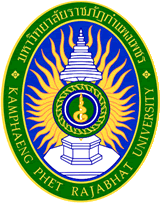 รายงานการประเมินตนเอง (SAR)ตามเกณฑ์การประกันคุณภาพภายในสำหรับหน่วยงานสนับสนุน พ.ศ. 2563-2566ประจำปีการศึกษา				ชื่อหน่วยงาน				มหาวิทยาลัยราชภัฏกำแพงเพชร| วันที่รับการตรวจประเมิน | คำนำ	รายงานการประเมินตนเอง (Self-Assessments Report : SAR) ตามเกณฑ์ประกันคุณภาพภายในสำหรับหน่วยงานสนับสนุน พ.ศ. 2563-2566 สำนัก						  มหาวิทยาลัยราชภัฏกำแพงเพชร จัดทำขึ้นเพื่อรวบรวมและการรายงานผลการดำเนินงานตามยุทธศาสตร์ และพันธกิจของหน่วยงานา โดย														(เพิ่มเติมเนื้อหาตามต้องการ)																													ทั้งนี้ ขอขอบคุณ 				(เพิ่มเติมเนื้อหาตามต้องการ)																																						(ลงชื่อ)							(				)						ผู้อำนวยการสำนัก										วันที่	เดือน			พ.ศ.		สารบัญ											หน้าสารบัญตาราง										……สารบัญรูป										……อภิธานศัพท์ตัวย่อ (ถ้ามี)									……ส่วนที่ 1 โครงร่างองค์กร (OP)								……ส่วนที่ 2 รายงานผลดำเนินการรายตัวบ่งชี้						ตัวบ่งชี้ 1 ภาวะผู้นำของผู้บริหาร							……ตัวบ่งชี้ 2 กลยุทธ์และการบริหารหน่วยงาน						……ตัวบ่งชี้ 3 การรับฟังเสียงของลูกค้าและคุณภาพการให้บริการ				……ตัวบ่งชี้ 4 การวัด การวิเคราะห์ และการจัดการความรู้					……ตัวบ่งชี้ 5 การบริหารและพัฒนาบุคลากร						……ตัวบ่งชี้ 6 การปฏิบัติการ								……ตัวบ่งชี้ 7 ผลลัพธ์									……ตัวบ่งชี้ 8 การพัฒนาตามยุทธศาสตร์มหาวิทยาลัยสู่ความเป็นเลิศ				……ภาคผนวก (ถ้ามี)										……สารบัญตาราง											หน้าตารางที่ PO1 ………………………………							……ตารางที่ PO2 ………………………………							……ตารางที่ 1.1 ………………………..………							……ตารางที่ 1.2 ………………………..………							……ตารางที่ 2.1 ………………………..………							……ตารางที่ 2.1 ………………………..………							…….											…….											…….											……ตารางที่ 6.1 ………………………..………							……ตารางที่ 6.2 ………………………..………							……สารบัญรูป											หน้ารูปที่ PO1 ………………………..…………							……รูปที่ 1.1 ………………………..………								……รูปที่ 1.2 ………………………..………								……รูปที่ 2.1 ………………………..………								……รูปที่ 2.1 ………………………..………								…….											…….											…….											……รูปที่ 6.1 ………………………..………								……รูปที่ 6.2 ………………………..………								……อภิธานศัพท์ตัวย่อ(ถ้ามี)ตัวอย่างเช่นก						กก.กองกลาง สำนักงานอธิการบดีกกต.การกำกับและติดตามกบว.กระบวนการวางแผนข						ค						คก.คณะกรรมการประจำหน่วยงาน...ฮ						A						...Z						ส่วนที่ 1โครงร่างองค์กร (OP)(ความยาวไม่เกิน 12 หน้ากระดาษ)1.  ลักษณะองค์กรก.  สภาพแวดล้อมขององค์กร															อธิบายสภาพแวดล้อมองค์กรโดยรวม แบบสั้นๆ (ถ้ามี)																																								(1) ผลิตภัณฑ์/บริการ																											กรุณาอ่านคำถามในคู่มือ และตอบคำถามให้ได้มากที่สุดเท่าที่ทำได้																																																															(2) พันธกิจวิสัยทัศน์  และค่านิยม	(3) ลักษณะโดยรวมของบุคลากร	(4) สินทรัพย์	(5) สภาพแวดล้อมด้านกฎระเบียบข้อบังคับข.ความสัมพันธ์ระดับองค์กร	(1) โครงสร้างองค์กร	(2) ลูกค้าและผู้มีส่วนได้ส่วนเสีย(3) ผู้ส่งมอบพันธมิตร และคู่ความร่วมมือ2. สถานการณ์ขององค์กร	ก. สภาพแวดล้อมด้านการแข่งขัน														อธิบายสภาพแวดล้อมด้านการแข่งขันโดยรวม แบบสั้นๆ (ถ้ามี)																																								(1) ลำดับในการแข่งขัน														กรุณาอ่านคำถามในคู่มือ และตอบคำถามให้ได้มากที่สุดเท่าที่ทำได้																																																																(2) การเปลี่ยนแปลงความสามารถในการแข่งขัน	(3) แหล่งข้อมูลเชิงเปรียบเทียบข. บริบทเชิงกลยุทธ์ค. บริบทเชิงกลยุทธ์ส่วนที่ 2 รายงานผลการดำเนินงานรายตัวบ่งชี้ตัวบ่งชี้ 1 ภาวะผู้นำของผู้บริหาร- รายงานผลดำเนินงานแบบเชิงพรรณนาที่แสดงให้เห็นถึง ADLI + อาจใช้ตาราง/รูป ร่วมด้วย		- สามารถรายงานแยกที่ละเกณฑ์ หรือรายงานรวมหลายเกณฑ์พร้อมกันก็ได้ หากเห็นว่าเกณฑ์เหล่านั้นมันสัมพันธ์กันหรือเกี่ยวเนื่องกันตัวอย่างเช่น	(เกณฑ์ 1)																																																																																															(เกณฑ์ 2 และเกณฑ์3)																																																																																																																						(เกณฑ์ 4)																																																																																																																																			(เกณฑ์ 5)																																																																																																																																														ตัวบ่งชี้ 2 กลยุทธ์และการบริหารหน่วยงาน- รายงานผลดำเนินงานแบบเชิงพรรณนาที่แสดงให้เห็นถึง ADLI + อาจใช้ตาราง/รูป ร่วมด้วย		- สามารถรายงานแยกที่ละเกณฑ์ หรือรายงานรวมหลายเกณฑ์พร้อมกันเลยก็ได้ หากเห็นว่าเกณฑ์เหล่านั้นมันสัมพันธ์กันหรือเกี่ยวเนื่องกันตัวบ่งชี้ 3 การรับฟังเสียงของลูกค้าและคุณภาพการให้บริการ- รายงานผลดำเนินงานแบบเชิงพรรณนาที่แสดงให้เห็นถึง ADLI + อาจใช้ตาราง/รูป ร่วมด้วย		- สามารถรายงานแยกที่ละเกณฑ์ หรือรายงานรวมหลายเกณฑ์พร้อมกันเลยก็ได้ หากเห็นว่าเกณฑ์เหล่านั้นมันสัมพันธ์กันหรือเกี่ยวเนื่องกันตัวบ่งชี้ 4  การวัด การวิเคราะห์ และการจัดการความรู้- รายงานผลดำเนินงานแบบเชิงพรรณนาที่แสดงให้เห็นถึง ADLI + อาจใช้ตาราง/รูป ร่วมด้วย		- สามารถรายงานแยกที่ละเกณฑ์ หรือรายงานรวมหลายเกณฑ์พร้อมกันเลยก็ได้ หากเห็นว่าเกณฑ์เหล่านั้นมันสัมพันธ์กันหรือเกี่ยวเนื่องกันตัวบ่งชี้ 5  การบริหารและพัฒนาบุคลากร- รายงานผลดำเนินงานแบบเชิงพรรณนาที่แสดงให้เห็นถึง ADLI + อาจใช้ตาราง/รูป ร่วมด้วย		- สามารถรายงานแยกที่ละเกณฑ์ หรือรายงานรวมหลายเกณฑ์พร้อมกันเลยก็ได้ หากเห็นว่าเกณฑ์เหล่านั้นมันสัมพันธ์กันหรือเกี่ยวเนื่องกันตัวบ่งชี้ 6 การปฏิบัติการ- รายงานผลดำเนินงานแบบเชิงพรรณนาที่แสดงให้เห็นถึง ADLI + อาจใช้ตาราง/รูป ร่วมด้วย		- สามารถรายงานแยกที่ละเกณฑ์ หรือรายงานรวมหลายเกณฑ์พร้อมกันเลยก็ได้ หากเห็นว่าเกณฑ์เหล่านั้นมันสัมพันธ์กันหรือเกี่ยวเนื่องกันตัวบ่งชี้ 7  ผลลัพธ์- รายงานผลลัพธ์ด้วยการเน้นใช้กราฟ (กราพเส้น แท่ง วงกลม) และตาราง ร่วมกับการอธิบายเชิงพรรณาถึงผลลัพธ์ที่ได้ โดยต้องแสดงให้เห็นผลลัพธ์ตามแนวทางของ LeTCI- ให้รายงานแยกที่ละเกณฑ์ตัวบ่งชี้ที่ 8 การพัฒนาตามยุทธศาสตร์มหาวิทยาลัยสู่ความเป็นเลิศกองกลาง สำนักงานอธิการบดี	- เกณฑ์ที่เป็นกระบวนการ ให้รายงานผลดำเนินงานเชิงพรรณาที่แสดงให้เห็นถึง ADLI	- เกณฑ์ที่เป็นผลลัพธ์ ให้แสดงผลลัพธ์ที่เน้นใช้กราฟ และตาราง รวมกับการอธิบายเชิงพรรณาถึงผลลัพธ์ที่ได้ โดยต้องแสดงให้เห็นผลลัพธ์ตามแนวทางของ LeTCI	- ให้รายงานแยกที่ละเกณฑ์	(เกณฑ์ 1) 																																															(เกณฑ์ 2) 																																															(เกณฑ์ 3) 																																																																							(เกณฑ์ 4) 																																																																							(เกณฑ์ 5) 																																																																							(เกณฑ์ 6) 																																																																							(เกณฑ์ 7) 																																																											(เกณฑ์ 8) 																																																										กองนโยบายและแผน สำนักงานอธิการบดี	- เกณฑ์ที่เป็นกระบวนการ ให้รายงานผลดำเนินงานเชิงพรรณาที่แสดงให้เห็นถึง ADLI	- เกณฑ์ที่เป็นผลลัพธ์ ให้แสดงผลลัพธ์ที่เน้นใช้กราฟ และตาราง รวมกับการอธิบายเชิงพรรณาถึงผลลัพธ์ที่ได้ โดยต้องแสดงให้เห็นผลลัพธ์ตามแนวทางของ LeTCI	- ให้รายงานแยกที่ละเกณฑ์	(เกณฑ์ 1) 																																															(เกณฑ์ 2) 																																															(เกณฑ์ 3) 																																																											(เกณฑ์ 4) 																																																										กองพัฒนานักศึกษา สำนักงานอธิการบดี	- เกณฑ์ที่เป็นกระบวนการ ให้รายงานผลดำเนินงานเชิงพรรณาที่แสดงให้เห็นถึง ADLI	- เกณฑ์ที่เป็นผลลัพธ์ ให้แสดงผลลัพธ์ที่เน้นใช้กราฟ และตาราง รวมกับการอธิบายเชิงพรรณาถึงผลลัพธ์ที่ได้ โดยต้องแสดงให้เห็นผลลัพธ์ตามแนวทางของ LeTCI	- ให้รายงานแยกที่ละเกณฑ์	(เกณฑ์ 1) 																																																																																															(เกณฑ์ 2) 																																																																																															(เกณฑ์ 3) 																																																																																		สำนักส่งเสริมวิชาการและงานทะเบียน	- เกณฑ์ที่เป็นกระบวนการ ให้รายงานผลดำเนินงานเชิงพรรณาที่แสดงให้เห็นถึง ADLI	- เกณฑ์ที่เป็นผลลัพธ์ ให้แสดงผลลัพธ์ที่เน้นใช้กราฟ และตาราง รวมกับการอธิบายเชิงพรรณาถึงผลลัพธ์ที่ได้ โดยต้องแสดงให้เห็นผลลัพธ์ตามแนวทางของ LeTCI	- ให้รายงานแยกที่ละเกณฑ์	(เกณฑ์ 1) 																																																																							(เกณฑ์ 2) 																																																																							(เกณฑ์ 3) 																																																																																																											(เกณฑ์ 4) 																																																																																															(เกณฑ์ 5) 																																																																																																											(เกณฑ์ 6) 																																																																																														สำนักศิลปะและวัฒนธรรม	- เกณฑ์ที่เป็นกระบวนการ ให้รายงานผลดำเนินงานเชิงพรรณาที่แสดงให้เห็นถึง ADLI	- เกณฑ์ที่เป็นผลลัพธ์ ให้แสดงผลลัพธ์ที่เน้นใช้กราฟ และตาราง รวมกับการอธิบายเชิงพรรณาถึงผลลัพธ์ที่ได้ โดยต้องแสดงให้เห็นผลลัพธ์ตามแนวทางของ LeTCI	- ให้รายงานแยกที่ละเกณฑ์	(เกณฑ์ 1) 																																																																																			(เกณฑ์ 2) 																																																																																			(เกณฑ์ 3) 																																																																																		สำนักบริการวิชาการและจัดหารายได้	- เกณฑ์ที่เป็นกระบวนการ ให้รายงานผลดำเนินงานเชิงพรรณาที่แสดงให้เห็นถึง ADLI	- เกณฑ์ที่เป็นผลลัพธ์ ให้แสดงผลลัพธ์ที่เน้นใช้กราฟ และตาราง รวมกับการอธิบายเชิงพรรณาถึงผลลัพธ์ที่ได้ โดยต้องแสดงให้เห็นผลลัพธ์ตามแนวทางของ LeTCI	- ให้รายงานแยกที่ละเกณฑ์	(เกณฑ์ 1) 																																															(เกณฑ์ 2) 																																																											(เกณฑ์ 3) 																																																											(เกณฑ์ 4) 																																																										สถาบันวิจัยและพัฒนา	- เกณฑ์ที่เป็นกระบวนการ ให้รายงานผลดำเนินงานเชิงพรรณาที่แสดงให้เห็นถึง ADLI	- เกณฑ์ที่เป็นผลลัพธ์ ให้แสดงผลลัพธ์ที่เน้นใช้กราฟ และตาราง รวมกับการอธิบายเชิงพรรณาถึงผลลัพธ์ที่ได้ โดยต้องแสดงให้เห็นผลลัพธ์ตามแนวทางของ LeTCI	- ให้รายงานแยกที่ละเกณฑ์	(เกณฑ์ 1) 																																																											(เกณฑ์ 2) 																																																											(เกณฑ์ 3) 																																																											(เกณฑ์ 4) 																																																										บัณฑิตวิทยาลัย	- เกณฑ์ที่เป็นกระบวนการ ให้รายงานผลดำเนินงานเชิงพรรณาที่แสดงให้เห็นถึง ADLI	- เกณฑ์ที่เป็นผลลัพธ์ ให้แสดงผลลัพธ์ที่เน้นใช้กราฟ และตาราง รวมกับการอธิบายเชิงพรรณาถึงผลลัพธ์ที่ได้ โดยต้องแสดงให้เห็นผลลัพธ์ตามแนวทางของ LeTCI	- ให้รายงานแยกที่ละเกณฑ์	(เกณฑ์ 1) 																																																																																			(เกณฑ์ 2) 																																																																																															(เกณฑ์ 3) 																																																																																		ภาคผนวก(ถ้ามี)เกณฑ์มาตรฐาน	1.  มีการถ่ายทอดวิสัยทัศน์และค่านิยมของมหาวิทยาลัยและของหน่วยงานไปยังบุคลากร และผู้มีส่วนได้ส่วนเสีย พร้อมนำไปสู่การปฏิบัติงาน	2. มีการจัดทำแผนการติดตามผลการดำเนินงานของหน่วยงานที่ชัดเจน  ที่อาจประกอบด้วยหัวข้อเรื่องที่ติดตาม ผู้รับผิดชอบ  เครื่องมือหรือวิธีการ  ระยะเวลาดำเนินการ ผลการดำเนินการ และข้อเสนอการปรับปรุงพัฒนาให้ดีขึ้นอย่างต่อเนื่อง	3.  มีการเลือกใช้หรือบูรณาการข้อมูล/สารสนเทศเพื่อใช้ในการติดตามการปฏิบัติงาน  และมีการติดตามความก้าวหน้าตามตัววัดการบรรลุวัตถุประสงค์เชิงกลยุทธ์และแผนปฏิบัติการไม่น้อยกว่า 4 ครั้งต่อปี	4.  มีการสื่อสารแบบสองทางและส่งเสริมการสร้างความผูกพันกับบุคลากรและลูกค้า รวมทั้งมีการส่งเสริมให้บุคลากรมีความมุ่งมั่นปฏิบัติงานเพื่อให้มีผลดำเนินการที่ดี	5.  ผู้นำระดับสูงและคณะกรรมการกำกับดูแลองค์กรดำเนินงานด้วยหลักธรรมาภิบาลอย่างครบถ้วนทั้ง 10 ประการ และสามารถอธิบายการดำเนินงานได้อย่างชัดเจนเกณฑ์มาตรฐาน1. พัฒนาแผนกลยุทธ์จากผลการวิเคราะห์ SWOT กับวิสัยทัศน์ของสถาบันและพันธกิจของหน่วยงาน และพัฒนาไปสู่แผนปฏิบัติการประจำปีตามกรอบเวลาเพื่อให้บรรลุผลตามตัวชี้วัดและเป้าหมายของแผนกลยุทธ์/แผนปฏิบัติการ2. มีการถ่ายทอดแผนปฏิบัติการประจำปีสู่การปฏิบัติไปยังบุคลากร  และจัดให้มีระบบกำกับติดตาม  ประเมิน  และการรายงานผลการดำเนินงานของแผนปฏิบัติการ  เพื่อให้มั่นใจว่าหน่วยงานบรรลุวัตถุประสงค์เชิงกลยุทธ์ที่สำคัญ3. ดำเนินงานตามแผนบริหารความเสี่ยง ที่เป็นผลจากการวิเคราะห์และระบุปัจจัยเสี่ยงที่เกิดจากปัจจัยภายนอก หรือปัจจัยที่สามารถควบคุมได้ที่ส่งผลต่อการดำเนินงานตามพันธกิจของหน่วยงานและให้ระดับความเสี่ยงลดลงจากเดิม4. มีกระบวนการวิเคราะห์สัดส่วนค่าใช้จ่ายและรายได้ในการบริหารงานของหน่วยงานเพื่อวิเคราะห์ความคุ้มค่า  ประสิทธิภาพ  และประสิทธิผล5. ดำเนินงานด้านการประกันคุณภาพการศึกษาภายในตามระบบกลไกที่มหาวิทยาลัยกำหนดและสอดคล้องกับภารกิจของหน่วยงานที่ได้ปรับให้การดำเนินการการประกันคุณภาพเป็นส่วนหนึ่งของการบริหารงานตามปกติ ที่ประกอบด้วย การควบคุมคุณภาพ  การตรวจสอบคุณภาพ  และการประเมินคุณภาพเกณฑ์มาตรฐาน :	1.  มีการจำแนกกลุ่มหรือประเภทลูกค้าอย่างชัดเจน  พร้อมบอกเหตุผลหรือวิธีการที่นำมาจำแนกกลุ่ม2.  มีการรับฟังเสียงลูกค้าที่ครอบคลุมความต้องการและความคาดหวังของลูกค้าแต่ละกลุ่มเพื่อนำไปพัฒนาช่องทางการให้บริการ การให้คำปรึกษา  หรือวิธีการในการจัดการข้อร้องเรียนของลูกค้า  รวมทั้งมีระบบการติดตามและแก้ไขปัญหาอย่างทันท่วงทีและมีประสิทธิผล และหลีกเลี่ยงไม่ให้มีข้อร้องเรียนลักษณะเดียวกันเกิดซ้ำในอนาคต3.  มีประเมินความพึงพอใจ ความไม่พึงพอใจภายหลังการให้บริการทันที (สำหรับการบริการแบบเบ็ดเสร็จ)  หรือมีกระบวนการประเมินความพึงพอใจ ความไม่พึงพอใจตามรอบประเมินที่หน่วยงานกำหนดไว้ชัดเจนและนำผลประเมินมาปรับปรุงการให้บริการและการปฏิบัติงานอย่างต่อเนื่อง	4.  มีกระบวนการในการสร้างความผูกพันกับลูกค้าแต่ละกลุ่ม  รวมถึงประเมินความผูกพันและนำผลการประเมินไปปรับปรุงอย่างต่อเนื่อง	5.  มีกระบวนการจัดทำข้อมูลสารสนเทศที่เกี่ยวกับการรับฟังเสียงของลูกค้าและการจัดการข้อร้องเรียน  ที่สามารถนำไปใช้ประโยชน์ในการพัฒนาการให้บริการ	6. พัฒนาระบบการให้บริการออนไลน์ (online) ได้สอดคล้องกับความต้องการของผู้รับบริการ และมีการกำหนดมาตรฐานการให้บริการในแต่ละช่องทางที่เป็นระบบออนไลน์อาทิเช่น อีเมล์ ระบบแชท หรือไลน์ (Line) เฟสบุ๊ค (Facebook)7. มีการจัดสิ่งอำนวยความสะดวกและทรัพยากรที่เหมาะสมและเพียงพอให้แก่ผู้ปฏิบัติงานและผู้รับบริการภายใน-ภายนอก ทั้งนี้ต้องสอดคล้องกับผลสำรวจความต้องการและความคาดหวังของผู้รับบริการเกณฑ์มาตรฐาน :	1. มีการกำหนดตัววัดผลการดำเนินงานที่สำคัญครอบคลุมทุกพันธกิจของหน่วยงานเพื่อติดตามการปฏิบัติงานประจำวันและผลดำเนินการโดยรวมของหน่วยงาน	2. มีการพัฒนาระบบเทคโนโลยีสารสนเทศที่ครอบคลุมผลการดำเนินงานตามพันธกิจของหน่วยงาน  ที่ผู้ปฏิบัติงานและผู้รับบริการสามารถค้นหาข้อมูลการให้บริการได้อย่างถูกต้องสะดวก  รวดเร็ว	3.  มีกระบวนการพัฒนาเว็บไซต์ของหน่วยงานให้เป็นไปตามเกณฑ์ Webometrics	4. มีระบบกลไกในการประเมินประสิทธิภาพการให้บริการระบบฐานข้อมูล  ระบบเทคโนโลยีสารสนเทศ    และเว็บไซต์หน่วยงานโดยผู้ใช้งาน พร้อมนำผลไปปรับปรุงระบบเพื่อให้มั่นใจว่าข้อมูลมีความถูกต้องเชื่อถือได้รวมถึงมีการรักษาความปลอดภัยบนโลกไซเบอร์	5. มีการจัดการความรู้เพื่อให้ได้แนวปฏิบัติที่ดีและสามารถนำไปประโยชน์ในการปฏิบัติงานทั้งหน่วยงานตนเองและหน่วยงานภายนอก  เพื่อให้การเรียนรู้ฝังลึกลงไปในวิถีการปฏิบัติงานขององค์กรเกณฑ์มาตรฐาน :	1.  มีการกำหนดสมรรถนะหลักของหน่วยงานที่สนับสนุนให้มหาวิทยาลัยดำเนินงานได้บรรลุวิสัยทัศน์และพันธกิจ2.  ส่งเสริมสนับสนุนให้บุคลากรมีทักษะความสามารถให้เป็นไปตามสมรรถนะหลักที่กำหนด  มีการเพิ่มศักยภาพและทักษะในการปฏิบัติงานที่จำเป็นและทันสมัยให้กับบุคลากรทุกคนอย่างต่อเนื่อง โดยเฉพาะการพัฒนาสมรรถนะตามหน้าที่  การพัฒนาด้านเทคโนโลยีสารสนเทศ และภาษาอังกฤษ	3. พัฒนาบุคลากรให้มีทักษะการให้บริการ และมีความสามารถในการให้บริการแทนกันได้ที่ครอบคลุมเรื่องสำคัญ อย่างน้อยในประเด็นต่อไปนี้		- สามารถตอบคำถามพื้นฐานให้กับผู้รับบริการได้		- สามารถแก้ไข/รับมือกับสถานการณ์ที่เกิดขึ้นได้ ตามมาตรฐานการให้บริการ		- การสื่อสารและช่วยเหลือผู้รับบริการด้วยไมตรีจิต	4.  มีการประเมินผลการพัฒนาสมรรถนะบุคลากรและนำไปปรับปรุงให้บุคลากรมีสมรรถนะที่สูงขึ้น5.  มีแผนหรือระบบการเรียนรู้และการพัฒนาบุคลากรที่สนับสนุนความต้องการของมหาวิทยาลัยและการพัฒนาตนเองของบุคลากร  อย่างน้อยในประเด็นต่อไปนี้	- พิจารณาถึงสมรรถนะหลัก ความท้าทายเชิงกลยุทธ์ และการบรรลุผลสำเร็จของแผนปฏิบัติการของหน่วยงาน	- ปรับปรุงการให้บริการที่มุ่งเน้นลูกค้า	- การถ่ายโอนความรู้จากบุคลากรที่ลาออกหรือเกษียณอายุ	- การผลักดันให้ใช้ความรู้และทักษะใหม่ที่จำเป็นในการปฏิบัติงาน	- สนับสนุนการปรับปรุงผลการดำเนินการของหน่วยงาน และการสร้างนวัตกรรมเกณฑ์มาตรฐาน	:1.  มีการออกแบบกระบวนการทำงานที่สำคัญของหน่วยงาน ทั้งกระบวนการหลัก (Core Process) และกระบวนการสนับสนุน (Support Process) และมีการกำหนดข้อกำหนดที่สำคัญของกระบวนการ2.  มีการนำกระบวนการทำงานไปสู่ปฏิบัติโดยการปฏิบัติงานต้องเป็นไปตามข้อกำหนดที่สำคัญ รวมถึงมีวิธีการในการปรับปรุงกระบวนการทำงานเพื่อลดความแปรปรวนของกระบวนการและสามารถให้ผลดำเนินการที่บรรลุเป้าหมาย3.  มีการวัดด้านประสิทธิภาพและประสิทธิผลของการปฏิบัติงานในแต่ละกระบวนการทำงานโดยกำหนดตัววัดที่สำคัญ  เช่น- นำเรื่องของรอบเวลา  ผลิตภาพ  รวมทั้งปัจจัยด้านประสิทธิภาพและประสิทธิผลอื่น ๆ มาพิจารณาในกระบวนการทำงาน- ป้องกันการทำงานผิดพลาดของการปฏิบัติงานและการให้บริการ  และการทำงานซ้ำ- ลดการสูญเสียผลิตภาพของลูกค้า/ผู้รับบริการให้น้อยที่สุด4.  มีการจัดทำคู่มือปฏิบัติงานหรือคู่มือการให้บริการสำหรับเจ้าหน้าที่ที่ครอบคลุม  ถูกต้อง  โดยมีการระบุขั้นตอน ระยะเวลา และข้อมูลจำเป็นสำหรับการปฏิบัติงานไว้ในคู่มือฯ อย่างชัดเจน  รวมถึงการปรับปรุงคู่มือการปฏิบัติงานให้ทันสมัย และค้นหาข้อมูลได้ง่าย5.  มีการพัฒนานวัตกรรมและแนวปฏิบัติที่ดีจากกระบวนการทำงานที่สำคัญเกณฑ์ 1  ผลลัพธ์ของตัววัดที่สำคัญด้านการสื่อสารของผู้นำระดับสูงและการสร้างความผูกพันกับบุคลากรและลูกค้า/ผู้รับบริการ  ผลลัพธ์ด้านจริยธรรมและภาระความรับผิดชอบในการกำกับดูแลองค์กรของผู้นำและคณะกรรมการกำกับดูแลหน่วยงานเกณฑ์ 2  ผลลัพธ์ของตัววัดที่สำคัญด้านการบรรลุกลยุทธ์และแผนปฏิบัติการของหน่วยงาน  รวมทั้งผลการดำเนินการตามความเสี่ยงที่ผ่านการประเมินผลได้ผลเสียอย่างรอบด้านเกณฑ์ 3  ผลลัพธ์ด้านความพึงพอใจและความไม่พึงพอใจของลูกค้า/ผู้รับบริการ  โดยแยกตามประเภทของการให้บริการหรือกลุ่มลูกค้า  รวมทั้งผลการประเมินคุณภาพการบริการและการจัดการเสียงร้องเรียนของลูกค้าเกณฑ์ 4  ผลการพัฒนาเว็บไซต์ของหน่วยงานให้เป็นไปตามเกณฑ์ Webometrics และผลประเมินประสิทธิภาพการให้บริการระบบฐานข้อมูล ระบบเทคโนโลยีสารสนเทศ และเว็บไซต์โดยผู้ใช้เกณฑ์ 5  ผลลัพธ์ของตัวชี้วัดที่สำคัญด้านขีดความสามารถของบุคลากรตามสมรรถนะหลัก  และผลลัพธ์ของตัวชี้วัดที่สำคัญด้านการพัฒนาบุคากรและผู้นำ (เช่น  ตัวชี้วัดผลประเมินความพึงพอใจของบุคลากรต่อการพัฒนาทักษะความสามารถที่เกี่ยวข้องกับการปฏิบัติงาน)  โดยจำแนกตามประเภทของบุคลากรแต่ละกลุ่มเกณฑ์ 6  ผลลัพธ์ของตัวชี้วัดที่สำคัญของผลการดำเนินงานด้านการปฏิบัติการ/การบริการ ของกระบวนการทำงานหลักและกระบวนการสนับสนุนที่สำคัญ  รวมทั้งผลิตภาพ  รอบเวลา  และตัววัดอื่น ๆ ที่เหมาะสมด้านประสิทธิผล ประสิทธิภาพ  และนวัตกรรมของกระบวนการ  โดยจำแนกตามประเภทของกระบวนการเกณฑ์มาตรฐาน1. มีการสร้างความผูกพันระยะยาว รวมถึงมีกิจกรรมการให้ขวัญกำลังใจแก่อาจารย์/บุคลากรและลูกค้าแต่ละกลุ่ม  มีการประเมินความผูกพัน  และนำผลการประเมินมาปรับปรุงการสร้างความผูกพันเพื่อผลการประเมินที่พัฒนาขึ้นหรือเป็นไปตามเป้าหมาย2. มีการพัฒนาทักษะความสามารถของบุคลากรตามสมรรถนะหลักที่มหาวิทยาลัยกำหนด3. มีการส่งเสริมสนับสนุนให้บุคลากรสายสนับสนุนได้เข้าสู่ตำแหน่งที่สูงขึ้น4. มีแผนอัตรากำลังคน และการทดแทนบุคลากรที่ลาออกหรือเกษียณอายุอย่างทันท่วงที5. มีกระบวนการพัฒนาทักษะที่สำคัญ และมีการวางแผนเพื่อเตรียมบุคลากรทดแทนตำแหน่งผู้นำระดับสูง6. มีฐานข้อมูลที่สำคัญเกี่ยวกับบุคลากร ที่สามารถสืบค้นได้ง่ายและนำมาจัดทำเป็นสารสนเทศเพื่อใช้ในการกำหนดกลยุทธ์และการตัดสินใจ (อัตราการคงอยู่ของบุคลากร การขาดงาน การร้องทุกข์ ความปลอดภัย ความพึงพอใจ ความไม่พึงพอใจต่อการปฏิบัติงานและสิทธิประโยชน์ ฯลฯ)7. มีช่องทางการรับข้อร้องเรียนจากลูกค้า (ผู้เรียน/ผู้รับบริการ)  และมีระบบจัดการหรือส่งต่อไปยังหน่วยงานที่เกี่ยวข้องในการตอบสนองข้อร้องเรียน8. มีการจัดให้มีพื้นที่ Learning Space ให้กับผู้เรียนอย่างทั่วถึง  มีระบบตรวจสอบความเหมาะสมเพียงพอของการจัดบรรยากาศการเรียนรู้ทั้งด้านกายภาพสังคม และจิตใจของผู้เรียน  รวมถึงการจัดพื้นที่ให้กับผู้ที่มีความต้องการพิเศษ เช่น คนพิการ คนป่วยเกณฑ์มาตรฐาน1. สนับสนุนให้เกิดช่องทางการสื่อสารแบบสองทางทั้งแบบเป็นทางการและไม่เป็นทางการให้กับผู้นำระดับสูงในการถ่ายทอดวิสัยทัศน์  ค่านิยม และปรัชญาทางการศึกษาของมหาวิทยาลัยไปยังบุคลากร  ลูกค้า (ผู้เรียน/ผู้รับบริการ)  และผู้มีส่วนได้ส่วนเสียทุกกลุ่ม2. จัดให้มีระบบประเมินผลการปฏิบัติงานของบุคลากรที่มีมาตรฐานและยุติธรรม3. มีระบบติดตามผลดำเนินการเชิงกลยุทธ์ รวมถึงการแจ้งเตือนผลดำเนินการที่มีความเสี่ยงจะไม่บรรลุผลสำเร็จ โดยมุ่งเน้นให้เกิดวัฒนธรรมการปรับปรุงผลดำเนินการที่จริงจัง4. มีกระบวนการวิเคราะห์ค่า FTE ที่เหมาะสม  ครอบคลุมทั้งอาจารย์ประจำหลักสูตรและอาจารย์ผู้สอน และสอดคล้องกับเกณฑ์การประกันคุณภาพหลักสูตรทั้งเกณฑ์ของมหาวิทยาลัยและเกณฑ์ AUN-QAเกณฑ์มาตรฐาน1. ผลดำเนินการตามเกณฑ์ Green Office2. มีช่องทางการรับข้อร้องเรียนจากผู้เรียน และมีระบบจัดการหรือส่งต่อไปยังหน่วยงานที่เกี่ยวข้องในการตอบสนองข้อร้องเรียนเหล่านั้น3. มีกิจกรรมสร้างความผูกพันกับผู้เรียนเกณฑ์มาตรฐาน1. มีกลยุทธ์ในการแนะแนว ประชาสัมพันธ์หลักสูตรของมหาวิทยาลัยให้เป็นที่รู้จักแก่สาธารณชน โดยเฉพาะกลุ่มนักเรียนมัธยมปลาย2. มีฐานข้อมูลที่สำคัญเกี่ยวกับผู้เรียนและบัณฑิต ที่สามารถสืบค้นได้ง่ายและนำมาจัดทำเป็นสารสนเทศเพื่อใช้ในการกำหนดกลยุทธ์และการตัดสินใจ(ปัจจัยที่ทำให้ผู้เรียนเลือกมาเรียนกับมหาวิทยาลัย  โรงเรียนแหล่งที่มาและภูมิลำเนาของผู้เรียน  อัตราการการสำเร็จการศึกษา อัตราการออกกลางคันระยะเวลาเฉลี่ยในการสำเร็จการศึกษา  การได้งานทำของบัณฑิต  และผลการประเมินคุณภาพบัณฑิต  ฯลฯ)3. มีกระบวนการติดตามให้ข้อมูลภายในระบบสารสนเทศเพื่อการบริหารและการตัดสินใจมีความเป็นปัจจุบันอยู่เสมอ4.  มีระบบการอุทธรณ์ผลการเรียนของผู้เรียนอันก่อให้เกิดการวัดผลที่ถูกต้อง เที่ยงตรง และเป็นธรรม5. มีกระบวนการพัฒนาหลักสูตรแบบสหวิทยาการ พหุวิทยาการ พร้อมแสดงผลลัพธ์ของการดำเนินการ6. มีกระบวนการในการตรวจสอบการออกแบบโครงสร้างหลักสูตรให้สอดคล้องกับผลการเรียนรู้ที่คาดหวัง (ELOs) ตามที่หลักสูตรกำหนดเกณฑ์มาตรฐาน1. มีการพัฒนาแหล่งการเรียนรู้ด้านศิลปวัฒนธรรมและส่งเสริมให้เยาวชนและประชาชนทั่วไปได้เข้ามาศึกษาเรียนรู้2. มีองค์ความรู้ด้านศิลปวัฒนธรรม3. ผลของการพัฒนานวัตกรรมด้านศิลปวัฒนธรรมเกณฑ์มาตรฐาน1. มีกระบวนการสนับสนุนให้หน่วยงานภายในมหาวิทยาลัยมีกลยุทธ์ในการจัดหารายได้2. มีกระบวนการสนับสนุนและสร้างความเข้มแข็งให้แก่ชุมชน ทั้งในแง่การเพิ่มรายได้และการสร้างนวัตกรรมให้กับชุมชน3. มีฐานข้อมูลที่สำคัญเกี่ยวกับชุมชนที่ให้บริการ ที่สามารถสืบค้นได้ง่ายและนำมาจัดทำเป็นสารสนเทศเพื่อใช้ในการกำหนดกลยุทธ์และการตัดสินใจ (รายได้ที่เพิ่มขึ้นของชุมชน  จำนวนครัวเรือนของชุมชนที่ให้บริการ ฯลฯ)4. ผลการบริการวิชาการแก่ชุมชนต้นแบบบรรลุผลสำเร็จตามเป้าหมายเกณฑ์มาตรฐาน1. มีกระบวนการเพิ่มทักษะความสามารถการทำผลงานวิจัยหรืองานสร้างสรรค์ให้แก่อาจารย์ทั้งการวิจัยเชิงวิชาการและเชิงการพัฒนาชุมชน2. มีกระบวนการส่งเสริมให้อาจารย์ได้รับทุนสนับสนุนการวิจัยจากหน่วยงานภายนอก3. มีกระบวนการสนับสนุนการตีพิมพ์ในวารสารระดับชาติและนานาชาติ 4. มีฐานข้อมูลที่สำคัญเกี่ยวกับผลงานวิจัยของอาจารย์ผู้วิจัยที่สามารถสืบค้นได้ง่ายและนำมาจัดทำเป็นสารสนเทศเพื่อใช้ในการกำหนดกลยุทธ์และการตัดสินใจ  (ชื่อผลงานวิจัย  นักวิจัย  จำนวนทุนวิจัย  แหล่งทุนวิจัยภายนอก  ผลงานที่ตีพิมพ์ในวารสารระดับชาติและนานาชาติ ฯลฯ)เกณฑ์มาตรฐาน1. มีการส่งเสริมและสนับสนุนการพัฒนาศักยภาพนักศึกษาระดับบัณฑิตศึกษา2. ผลงานวิจัยของผู้เรียนระดับบัณฑิตศึกษาที่เป็นนวัตกรรม หรือนำไปใช้ในการพัฒนาชุมชนได้3. ผลดำเนินการตามเกณฑ์ Green Office